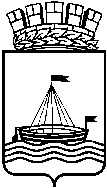 Департамент образования Администрации города ТюмениМуниципальное автономное дошкольное образовательное учреждение детский сад № 42 города Тюмени(МАДОУ д/с № 42 города Тюмени)План профилактических мероприятий  по ДДТТ2023-20204 учебный годНаименование мероприятияКоличество проведенных мероприятий за период Количество детейКоличество родителейПримечанияПоказ роликов по ПДД «Будь внимателен на переходах», «Достойный пример», «Светоотражатели» и т.п.26487689-Организация и проведение игр с детьми  старших и подготовительных групп300-«Школа пешеходных наук», «Стоп, внимание, иди!».Организация и проведение игр с детьми  младшего и среднего возраста 280-«Разноцветный светофор»Беседы с детьми, чтение литературы, рассматривание иллюстраций853--Викторина с детьми младшего и среднего возраста 280-«Знаток дорожных знаков»Развлечение с детьми старшего дошкольного возраста 74540«Школа дорожных наук»Викторина с детьми старшего дошкольного возраста 300-«Безопасное колесо»Досуг для детей младшего и среднего возраста 28036«Помоги Незнайке»Экскурсия с детьми старшего дошкольного возраста к наземному переходу 12017«Зеленый огонек»Организация и проведение выставки  детского творчества 853160«Безопасность на дорогах»Оформление папки-передвижки --«Поведение детей в общественном транспорте», «Это интересно».Разработка буклета и памяток для родителей по ПДД --«Тюменцы с рождения, за безопасное движение», «Добрая дорога детства!»Публикация на сайте дошкольного учреждения плана об организации мероприятий по профилактике детского дорожно-транспортного травматизма---detsad42